МУНИЦИПАЛЬНОЕ БЮДЖЕТНОЕ УЧРЕЖДЕНИЕДОПОЛНИТЕЛЬНОГО ОБРАЗОВАНИЯ «ДЕТСКАЯ ШКОЛА ИСКУССТВ №2 ИМ. В.П. ТРИФОНОВА»Г. ВОЛОГДЫ ДОПОЛНИТЕЛЬНАЯ ОБЩЕРАЗВИВАЮЩАЯ ОБЩЕОБРАЗОВАТЕЛЬНАЯ ПРОГРАММА В ОБЛАСТИ МУЗЫКАЛЬНОГО ИСКУССТВА«Инструментальное исполнительство»ПРОГРАММАпо учебному предмету«Флейта»Вологда 2017 г.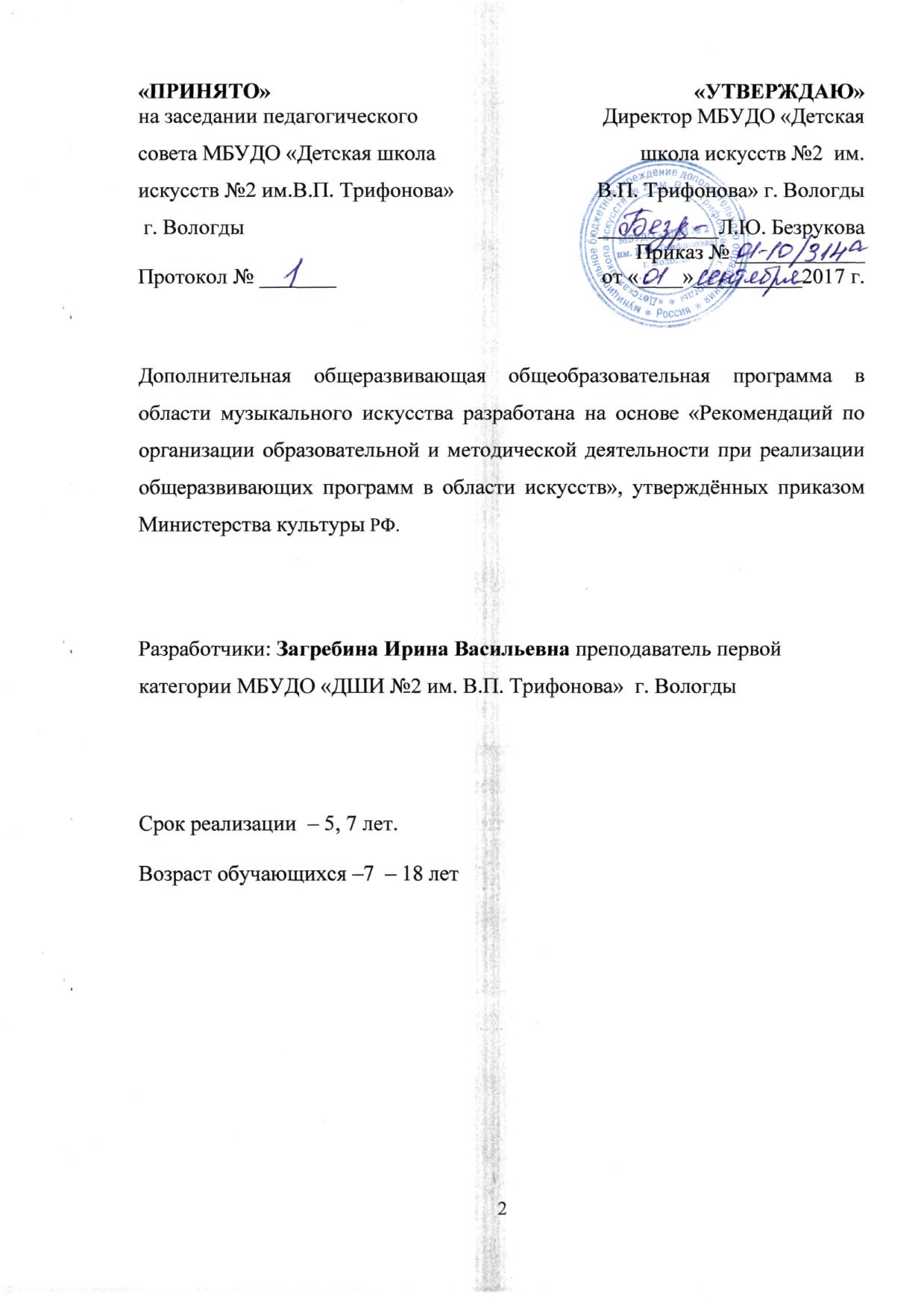 Содержание:I.	Пояснительная записка……………………………………………….4							II.	Содержание учебного предмета……………………………………..8						III.	Требования к уровню подготовки учащихся……………………….10			IV.	Формы и методы контроля, система оценок………………………..17				 V.	Методическое обеспечение учебного процесса	……………………19		VI.	Список литературы и средств обучения………………………….....341. Пояснительная записка1.1. Характеристика учебного предмета, его место и роль в образовательном процессе Рабочая программа учебного предмета «Флейта» разработана на основе «Рекомендаций по организации образовательной и методической деятельности при реализации общеразвивающих программ в области искусств», направленных письмом Министерства культуры Российской Федерации от 21.11.2013 №191-01-39/06-ГИ, с учетом многолетнего педагогического опыта в области музыкального исполнительства в детских школах искусств. Является адаптированной и построена с учетом педагогических условий, существующих в муниципальном бюджетном учреждении дополнительного образования «ДШИ №2 им. В.П. Трифонова» г. Вологды. Согласно «Порядку организации и осуществления образовательной деятельности по дополнительным общеобразовательным программам» (Приказ Министерства образования и науки Российской Федерации от 29 августа . № 1008), «Концепции развития дополнительного образования детей» содержание дополнительной  общеразвивающей общеобразовательной программы «Флейта» ориентировано на:формирование и развитие творческих способностей учащихся;удовлетворение индивидуальных потребностей учащихся в интеллектуальном, художественно-эстетическом, нравственном и интеллектуальном развитии;обеспечение духовно-нравственного воспитания учащихся;создание и обеспечение необходимых условий для личностного развития и творческого труда учащихся;формирование общей  культуры учащихся.Настоящая программа предназначена для 1-7 классов МБУДО «ДШИ №2 им. В.П. Трифонова» г. ВологдыНовизна, актуальность и педагогическая целесообразность программы  «Флейта» обусловлена спецификой обучения в школе. Большая часть контингента – дети, не имеющие ярких музыкальных способностей. Программа предлагает обучение как для профессионально ориентированных детей, так и  детей, которые не ставят перед собой цели стать профессиональными музыкантами. Музыка – это отражение жизни, а наша жизнь полна борьбы, переживаний и страстей. Игра инструменталиста и пение вокалиста должны это отражать. Красивый звук и красивый голос в известной степени можно считать врожденным даром, но, разумеется, требующим правильного и систематического развития. Обучение игре на флейте, и, прежде всего, работа по развитию рабочего аппарата и его целесообразного использования, преследует конечную цель – научиться исполнять музыку. В работе с обучающимися, наряду с выработкой собственно исполнительских навыков, важное значение придается формированию навыков музицирования: чтения с листа,  ансамблевого исполнительства.Цель учебного предмета «Флейта» - формирование навыков инструментального исполнительства на духовых инструментах, развитие художественного вкуса и музыкально-творческих способностей обучающихся. Задачи освоения дисциплины в курсе подготовки:Обучающие:формирование познавательного интереса к игре на флейте;развитие устойчивого исполнительского дыхания;формирование чистого и приятного звука, работа над точностью интонации;развитие умения спокойной игры, без лишних движений пальцами и корпусом.Развивающие:развитие эмоциональной сферы и мышления;формирование художественного вкуса и стиля;расширение кругозора.Воспитательные:воспитание любви к музыке;формирование личностных качеств через знакомство с лучшими образцами русской и зарубежной музыки;накопление посредством игры на духовых инструментах музыкально-художественных впечатлений.Программа составлена в соответствии с возрастными особенностями обучающихся.Срок реализации программы – 5 лет, 7  летВозраст обучающихся – 7   - 18 лет Инструментальное отделение: духовые инструментыСрок обучения: 7  летСрок обучения: 5  летФорма и режим занятий.Форма организации урока – индивидуальное занятие в объеме 40 мин. Урок проводится 2 раза в неделю. Учебный план предусматривает 68 уроков в течение учебного года (34 учебные недели).  В одном и том же классе программа рабочих и итоговых произведений может значительно отличаться по уровню сложности в зависимости от способностей обучающегося. В работе над репертуаром педагог должен учитывать наличие произведений для публичного или экзаменационного исполнения, а также произведения для работы в классе или ознакомления. Следовательно, педагог может устанавливать степень завершенности исполнения учеником того или иного произведения. Вся работа над репертуаром фиксируется в индивидуальном плане ученика (для учителя) и дневнике учащегося.Формы контроля – контрольные уроки, зачеты в конце каждого полугодия, экзамен в конце курса обучения.Прогнозируемые результаты: В процессе реализации программы обучающиеся приобретают элементарные навыки игры на флейте и навыки музицирования. У обучающихся развиваются такие качества личности как эмоциональная отзывчивость, творческая активность, терпение, трудолюбие, заинтересованность, ответственность за результат.Контрольные требования: подготовка программы, включающей 2 разнохарактерных произведения.Экзаменационные требования:Программа выпускного экзамена составляется из произведений различных стилей, и включает 4 разнохарактерные пьесы. На экзамене по классу флейты учащийся должен показать способность чувствовать и передать образный строй произведения, показать умения, раскрыться как музыкант.Одной из форм подведения итогов работы по программе «Флейта» является участие обучающихся во внутришкольных концертах, музыкальных лекториях, школьных и городских конкурсах камерных инструментальных ансамблей.II. Содержание учебного предмета1 класс2 класс3 класс4 класс5 класс6 класс7 классIII. Требования к уровню подготовки обучающихся1 год обучения Годовые требованияОсвоение блокфлейты. Формирование музыкально образного мышления флейтиста с учетом уровня развития учащегося. Заложить основы постановки и функционирования губного аппарата (амбушюра), исполнительского дыхания, двигательного аппарата и языка с учетом объективных закономерностей звукообразования при игре на флейте, блокфлейте, и индивидуальных физиолого-анатомических особенностей учащегося.Развитие первичных навыки самоконтроля, необходимых для самостоятельной работы в домашних условиях.Музыкальный материал: 4-6 пьес, 2 этюда, 2 ансамбля. При выборе репертуара предпочтение отдается ярким, образным пьесам, нередко – танцевального характера.Технологические задачиСформировать губные и лицевые мышцы, определить положение и действие нижней челюсти в соответствии с требованием гибкого и свободного управления мундштуком флейты.Способствовать развитию четкой и ясной атаки звука в процессе звукоизвлечения.Добиваться устойчивого звучания инструмента, чистого по интонации, полного и яркого по тембруПостепенно и последовательно развивать умение читать с листаОсвоить основные штрихи: detache, legato.Музыкально-художественные задачиДобиваться выразительного звучания отдельного звука и технически освоенных музыкальных эпизодовФормировать и развивать музыкально-образное мышление, умение чувствовать и передавать строение музыкальных фраз и предложенийРазвивать музыкально-слуховые представления, умение воспринимать и передавать жанровые особенности песни, танца, маршаВ конце учебного года учащиеся должны продемонстрировать четкую атаку звука. Ясную, устойчивую интонацию, яркий по тембру звук. В течение учебного года учащийся должен выступить на академическом вечере или концерте. Контрольные требованияВладение начальными навыками игры на флейте, умение управлять звучанием инструмента в двух регистрах флейты с плавным переходом и ровным соединением музыкальных звуковУмение играть выразительно простые музыкальные построения, мотивы, фразы, четко и правильно передать структуру пьесы, следовать всем особенностям нотного текста.2 год обучения Годовые требованияМузыкальный материал: 4-6 пьес, 3 этюда, 2-3 ансамбля.Технологические задачиВ губном аппарате завершить формирование лицевых и губных мышцВ исполнительском дыхании закрепить ощущение опоры выдохаРазвивать взаимосвязь и взаимодействие исполнительского дыхания с губным аппаратом учащегосяРазвивать технику языка в пределах необходимых для выполнения поставленных художественных задачИграть без ошибок ритмически и интонационно точноОвладеть основными штрихами legato, detache, staccatoЗакрепить навык самоконтроля – заметить ошибку, определить характер, найти способы ее исправленияМузыкально-художественные задачиВоспитывать заинтересованное ценностное отношение учащегося к музыкальному произведениюРазвивать музыкально-слуховые представления, умение передавать жанровые особенности пьесСовершенствовать навыки игры в ансамбле с фортепиано, обращать особое внимание на точность текста, выразительность и интонационную чистоту. Учащийся должен систематически развивать и совершенствовать навыки чтения с листаКонтрольные требованияНа заключительном академическом зачете учащийся должен показать владение инструментом и уровень исполнительского мастерства, соответствующий годовым требованиям.3 год обученияГодовые требованияТретий год обучения на флейте следует считать контрольным. В течение его завершается развитие основ общей техники флейтиста как важного этапа в освоение технологической базы исполнительства и дальнейшего развития музыкально-образного мышления на уровне эмоциональной отзывчивости. Музыкальный материал: 5-6 пьес, 4 этюда, 2-4 ансамбля, 1 несложное произведение крупной формы (для продвинутых обучающихся).Технологические задачи В губном аппарате развивать гибкость в управлении звучания инструмента. Развивать технику пальцев, позволяющую свободно, без  затруднений исполнять музыкальные произведения на данном уровне развития художественного сознания. В дыхательном аппарате закрепить ощущение опоры звука.Использовать интонацию как средство художественной выразительности.Музыкально-художественные задачиВызывать и воспитывать в ученике неудовлетворенность достигнутым результатом.Закрепить умение играть наизусть «в образе».Формировать образное мышление в процессе игры по нотам.Дальнейшее развитие музыкального ритмического чувства.Учить правилам поведения и особенностям выступления на различных концертах.Контрольные требованияНа академическом концерте учащийся должен показать способность к дальнейшему обучению игре на флейте. В игре ученика должен проявляться личностный интерес к исполнению произведений, соответствующий уровню его эмоциональной отзывчивости.   4 год обученияГодовые требованияНа данном этапе большое внимание уделяется развитию эмоциональной отзывчивости обучающихся, выработке личностного отношения к музыкальному исполнению, умению чувствовать и передавать эмоции настроения произведений. Музыкальный материал: 5-6 пьес, 4 этюда, 3-4 ансамбля, 1 произведение крупной формы (сонатины, рондо).Общие задачиДальнейшее совершенствование исполнительской техники, необходимое для решения поставленных художественных задач исполнительства.Овладеть навыком двойной атаки звука.Овладеть навыком игры в переменном метроритме.Вырабатывать умение самостоятельно оценивать и отбирать для работы этюды, охватывающие все виды техники флейтиста.Воспитывать в ученике неудовлетворенность достигнутым результатом как личностное качество сознания.Развить новое качество сознания на основе умения эмоционально исполнять каждый звук, фразу, предложение.Развивать умение играть по нотам «в образе», проявляя образно мышление, соответствующие эмоциям и настроения произведения. Самостоятельно развивать навыки чтения с листа.5 год обученияГодовые требованияПятый год обучения следует считать рубежным в формировании художественного сознания флейтиста. На зачете по классу флейты в конце учебного года определяется способность учащегося к дальнейшему творческому развитию.Музыкальный материал: 5-6 пьес, 5 этюдов, 3-4 ансамбля, 1 произведение крупной формы (сонатина, рондо).Общие задачиСовершенствовать исполнительскую технику, соответствующую художественным требованиям музыкального произведения.Овладеть навыком перманентного звучания.Вырабатывать творческую и физическую выносливость, способность исполнять 3, 4 музыкальных произведений. Воспитывать критическое отношение к своей игре. Развивать умение настраиваться на исполняемое произведение с учетом сформированного эмоционально-художественного образа произведения.Участвовать в различных по составу ансамблях.Развивать чтение с листа, подбирать по слуху знакомые мелодии от любого звука.6 год обученияГодовые требованияВ течение учебного года учащийся совершенствует технику игры на флейте,  стремится к качественному и  художественному исполнению. Музыкальный материал: 5-6 пьес, 6 этюдов, 4 ансамбля, 1 произведение крупной формы (сонатина, рондо, вариации).Общие задачиСовершенствовать технологическую базу исполнительство на флейте.Приобретать навыки владения приемами игры фруллято,  осваивать многозвучия, пение с игрой.Вызывать недовольство достигнутыми результатами как одно из важных условий дальнейшего творческого роста музыканта.Уметь соотносить выразительные средства с характером звучания.Развивать умение слушать и оценивать игру с позиции достигнутого уровня художественного развития исполнителя.Игра музыканта должна строиться на основе «характерологического сюжета» (эмоционально-эстетических программ и партитур), с ощущением ведущей роли сформированного музыкального образа.7 год обученияГодовые требованияВ течение учебного года художественное сознание учащихся развивается на интонационно-образном уровне, в основе которого лежат способность и умение звукоподражания («как шум морских волн», «как былинный рассказ» и т.п.). Музыкальное произведение наполняется программными «событиями», содержание поэтизируется. Музыкальный материал: 6-8 пьес, 7 этюдов, 5-6 ансамблей, 2 произведения крупной формы (сонатина, рондо, вариации).Общие задачиДальнейшее совершенствование технологии исполнительство на флейте.Последовательно овладевать новыми технологическими и выразительными приемами.Формировать образное мышление, основанное на интуиции воображении и фантазии. Вызывать неудовлетворенность звуковым результатом, добиваться полного соответствия звучания с внутренним сюжетом произведения.Умение играть в ансамбле, слышать ансамбль в целом и свою партию.Совершенствовать владение исполнительским дыханием.Закрепить навыки звучания инструмента во всех регистрах.Уметь исполнять произведение грамотно, музыкально, содержательно.IV.Формы и методы контроля, система оценокОсновными видами контроля успеваемости являются:- текущий контроль успеваемости учащихся- промежуточная аттестация- итоговая аттестация.Текущий контроль направлен на поддержание учебной дисциплины, выявление отношения к предмету, на ответственную организацию домашних занятий, имеет воспитательные цели, может носить стимулирующий характер. Текущий контроль осуществляется регулярно преподавателем, оценки выставляются в журнал и дневник учащегося. При оценивании учитывается:- отношение ученика к занятиям, его старания и прилежность;- качество выполнения предложенных заданий;- инициативность и проявление самостоятельности как на уроке, так и во время домашней работы;- темпы продвижения.На основании результатов текущего контроля выводятся четверные оценки.Особой формой текущего контроля является контрольный урок, который проводится преподавателем, ведущим предмет.Промежуточная аттестация определяет успешность развития учащегося и степень освоения им учебных задач на определенном этапе. Наиболее распространенными формами промежуточной аттестации являются контрольные уроки, проводимые с приглашением комиссии, зачеты, академические концерты, технические зачеты.При оценивании обязательным является методическое обсуждение, которое должно носить рекомендательный, аналитический характер, отмечать степень освоения учебного материала, активность, перспективы и темп развития ученика.Участие в конкурсах приравнивается к выступлению на академических концертах и зачетах. Переводной зачет является обязательным для всех.Переводной зачет проводится в конце каждого учебного года, определяет качество освоения учебного материала, уровень соответствия с учебными задачами года.Контрольные уроки и зачеты в рамках промежуточной аттестации проводятся в конце учебных полугодий в счет аудиторного времени. Итоговая аттестация (выпускной экзамен) определяет уровень и качество владения полным комплексом музыкальных, технических и художественных задач в рамках представленной сольной программыКритерии оценки:Оценка «отлично» выставляется, если учащийся полностью справился с задачами, поставленными перед ним педагогом: демонстрирует хорошее знание текста, музыкальность, свободное владение техническими приемамиОценка «хорошо» выставляется при правильном исполнении текста, исполнение может быть не вполне музыкальным, возможна скованность в техническом отношенииОценка «удовлетворительно» ставится в том случае, если текст выучен неуверенно, исполнение музыкально неграмотноОценка «неудовлетворительно» ставится за невыученный текст, за исполнение произведения, находящегося в стадии разбора.V. Методическое обеспечение учебного процессаУроки по программе «Флейта» проводятся в форме индивидуальных занятий. В практике обучения используются также  игра в ансамбле, урок-концерт, урок-прослушивание, самостоятельная работа.  Обучающиеся принимают участие в общешкольных мероприятиях: классных и общешкольных концертах, лекциях-концертах, концертах-конкурсах. Большое значение придается развитию творческих способностей детей, ознакомлению с классической, народной и современной музыкой.Важнейшими принципами работы по программе являются индивидуальный подход, систематичность и упорядоченность обучения.Репертуар подбирается индивидуально для каждого ученика с учетом существующих проблем и перспектив  роста.Требования к репертуару:Начальный этап:Простой ритмЛегко запоминающаяся мелодияЧтение с листа легких пьес, этюдовСредний этап:Усложненный ритмЯркая конкретная образностьПравильное владение исполнительским дыханиемЗавершающий этапЗнание всей аппликатуры инструментаВладение красивым звукомУмение владеть техникой пальцев, разнообразными ритмическими рисункамиГибкая мелодическая линияПедагог должен с большим вниманием и высокой требовательностью относиться к отбору учащихся для обучения игре на флейте. Самый опытный и талантливый педагог обречен на неудачу в своей деятельности, если его ученик не обладает достаточными специальными данными. Решающим критерием при определении пригодности поступающего обучаться игре на флейте должны быть достаточная музыкальность, хороший музыкальный слух, чувство ритма, музыкальная память, а также хороший амбушюрный аппарат.На первых уроках основное внимание уделяется правильным навыкам постановки дыхания, амбушюра (губной аппарат), рук. Немаловажным требованием при обучении игре на флейте является чистое интонирование. Самая блестящая техника, самые высокие качества звука утрачивают свое значение, если ученик играет фальшиво.Занятия проходят в классах, оборудованных роялями и фортепиано. При необходимости педагог использует наглядные пособия, демонстрирующие аппликатуру гамм, музыкальные термины и др.Библиотека школы располагает необходимым количеством нотной литературы. В школе имеется множительная техника для тиражирования нотных текстов. В процессе обучения детям прививается интерес к развитию культуры и музыкального исполнительства в России. Каждый ученик обязан посещать филармонические концерты, театральные спектакли, художественные выставки.Обучающиеся принимают участие в конкурсах и фестивалях различного уровня.Репертуарный список для обучающихся по программе со сроком обучения 7 лет1 год обученияУчебные пособия:Должиков Ю. Хрестоматия для флейты. Пьесы Ч. 2Должиков Ю. Сборник легких этюдов: № 9, 12, 16, 17, 18Кроха: Сборник для начинающих блокфлейтистов / Сост. В. Симонова. – Новосибирск, 2009.Музыкальный калейдоскопПлатонов Н. Школа игры на флейте. – М., 2010.Покровский А. В школе и дома. Этюды и ансамблиПокровский А. Этюды: № 1-21Хрестоматия для блокфлейты / Сост. И. Оленчик  – М., 2007.Хрестоматия для блокфлейты. Для начинающих. – М., 2008.Хрестоматия для флейты. Пьесы. Ч. 1. – М., 2005.Хрестоматия для флейты. 1-3 класс. Переложения лучших образцов классической музыки / Сост. А. Корнеев. М., 2003.Этюды для флейты. 1-5 класс / Сост. Ю. Должиков. М., 2006.Пьесы:Дунаевский И. КолыбельнаяПерселл Г. АрияШостакович Д. ШарманкаШуберт Ф. КолыбельнаяЧайковкий П. Шарманщик поетШаинский В. Вместе весело шагатьМартини Дж. ГавотГлинка М. ЖаворонокГлюк К.В. Веселый хоровод, Веселый танецОстровский А. МальчишкиДюссек Старинный танецЧайковский П. Сладкая грезаБетховен Л. Экосез, Немецкий танецГаммы до 1 знака2 год обученияУчебные пособия:Должиков Ю. Сборник этюдов (по выбору педагога)Должиков Ю. Музыкальный калейдоскопЛегкие пьесы зарубежных композиторов. Сост. Семенова Н.Музыкальная мозаика. Детские пьесы для блокфлейты. М., 2011.Платонов Н. Школа игры на флейте. – М., 2010.Хрестоматия для флейты. 1-3 класс. Переложения лучших образцов классической музыки / Сост. А. Корнеев. М., 2003. Хрестоматия для флейты. Пьесы. Ч. 1. – М., 2005.Этюды для флейты. 1-5 класс / Сост. Ю. Должиков. М., 2006.Пьесы:Старокадомский М. Веселые путешественникиМоцарт В.А. ВальсБарток Б. Народная мелодия, АдажиоРимский-Корсаков Н. Проводы зимыГайдн Й. ПесняБах И.С. АрияКорелли А. ГавотПерселл Г. МенуэтГайдн Й. СеренадаДунаевский И. КолыбельнаяПолевой В. НадеждаШапорик Ю. КолыбельнаяЛойе Н. Соната фа мажор 3 частьГлинка М. Не щебечи, соловейкуМильман М. БарашекШостакович Д. Песня о встречномПокровский А. Этюды № 21-41Ансамбли: с 14, 17, 20, 23Гаммы до 1-2х знаков3 год обученияУчебные пособия:Концертная мозаика. Вып. 2. СПб., 2004.Легкие пьесы зарубежных композиторов. Сост. Семенова Н.Музыка для флейты. Вып. 1. Ред. Зайвей Е. СПб., 2005.Музыкальный калейдоскопПлатонов Н. Школа игры на флейте. – М., 2010.Покровский А. В школе и дома. Этюды и ансамблиПлатонов М. Легкие этюдыХрестоматия для флейты. 1-3 классХрестоматия для флейты. 1-3 класс. Переложения лучших образцов классической музыки / Сост. А. Корнеев. М., 2003.Этюды для флейты. 1-5 класс / Сост. Ю. Должиков. М., 2006.Пьесы:Грибоедов А. ВальсАлябьев А. СоловейГриг Э. Песня Сольвейг из музыки к драме Г.Ибсена «Пер Гюнт»Массне Ж. ЭлегияСен-Санс К. ЛебедьКабалевский Д. Ночью на рекеВебер К.М. ВальсБах И.С. МенуэтКуперен Ф. ГавотХапок Э. МалиновкаКрылатов Е. Крылатые качелиМах Ст. ТанецПерголези Дж. Ах, зачем я не лужайкаТюрк Д. Детская кадрильШостакович Д. ТанецОрик Ж. КолыбельнаяТартини Дж. СарабандаСенайе Ж. КотильонПокровский А. Этюды: с 42-61Ансамбли: 24, 26. 31, 32, 354 год обученияУчебные пособия:Волшебные флейты звуки. – СПб., 2004.Должиков Ю. Сборник этюдовКоган А.С. Альбом юного флейтистаКонцертная мозаика. Вып. 2. СПб., 2004.Легкие пьесы зарубежных композиторов. Сост. Семенова Н.Музыка для флейты. Вып. 1. Ред. Зайвей Е. СПб., 2005.Оленчик И. Пьесы и ансамблиПлатонов М. Школа игры на флейтеПлатонов М. Избранные этюдыПьесы:Вила Лобос Э. Перольская серенадаЛипшан Я. Танец Куперен Ф. РондоВипенский Р. ТанецШевченко Ю. Осенний дождьЧайковский П.И. ВальсХренников Г. РомансКабалевский Д. На праздникГречанинов А. ВесельчакБонончини Дж. РондоВебер К.М. СонатинаРебиков В. ВальсЛюли Ж.Б. ГавотГречанинов А. Грустная песенкаЧайковский П.И. Ната-вальсЭтюды:Платонов Н.И. Тетрадь № 2: этюды № 1-12Покровский А. Этюды № 38-50Этюды для флейты. 1-5 класс / Сост. Ю. Должиков. М., 2006.Ансамбли:Глинка М. Венецианская ночьКуперен Ф. ТанецБпрток Б. Песня бродягиДевьен Ф. Менуэт5 год обученияУчебные пособия:Волшебные флейты звуки. – СПб., 2004.Должиков Ю.Н. Избранные этюды для флейтыКоган А.С. Альбом юного флейтистаКоровицын Вл. Пьесы для флейты. – СПб., 2004.Платонов Н.И. Этюды для флейты.Платонов Н.И. Школа игры на флейтеПьесы и ансамбли. Сост. Оленчик И.Ягудин Ю.Г. Этюды для флейты. Тетр. № 1Пьесы:Лысенко Н. ЭлегияФальконнери А. АриозоМоцарт В.А. Ария из оперы «Волшебная флейта»Чайковский П.И. БаркаролаГендель Г. Жига, АллегреттоБакланова Н. ХороводМоцарт В.А. Рондо из сонатины для фортепиано до мажор – 2 частьОбер Л. ПрестоВивальди А. ЛаргоБах И.С. Страсти по Матфею – Ария № 19Госсек Ф. ГавотБрамс И. КолыбельнаяКюи ВальсБетховен Л. КонтрдансЭтюды: Платонов Н.И. Тетрадь № 1, этюды № 1-16Этюды для флейты. 1-5 класс / Сост. Ю. Должиков. М., 2006.Ансамбли:Девьен Ф. Дуэт, РондоШуберт Ф. Музыкальный моментЧайковский П.И. Танец маленьких лебедей из балета «Лебединое озеро»6 год обученияУчебные пособия:Платонов Школа игры на флейтеПьесы для средних и старших классовЯгудин Этюды, тетрадь № 2Пьесы:Чайковский П.И. Осенняя песнь, Песня без слов, Сентиментальный вальсРахманинов С.В. ВокализГендель Г.Ф. ЖигаМартини Дж. ГавотРамо Ж.Ф. РигодонМендельсон Весенняя песньСенайе Ж. КотильонТартини Дж. СарабандаШуберт Ф. Музыкальный моментЭтюды:Ягудин Этюды: № 1-16, тетрадь № 2Платонов Н.И. Школа игры на флейтеАнсамбли:Моцарт АнглизеГендель Г.Ф. Соната фа мажор – 1 и 2 частиЛокателли П. Соната ре минор – 1 часть7 год обученияУчебные пособия:Давид Ф. Сборник классических пьес 5 классКеллер. Этюды для флейты. Тетр. 2. –  М., 1990.Концертные пьесы для флейты. М., 2011.Либерова Г. Танцы - вып. 1Платонов Н.И. Школа игры на флейтеРомантическая музыка. Пьесы для флейты и фортепиано. СПб., 2008.Старинные сонаты: Для блокфлейты. – М., 2011.Пьесы:Козакевич А. ЭлегияВаскс П. МелодияГоссек Ф. ТамбуринГлазунов А. Гавот из балета «Барышня-служанка»Денисов Э. Произведения для флейты соло и двух флейт. – М., 2011.Дога Е. Прелюдия для флейты.Лядов А. Прелюдия, ВальсМоцарт Андантино с вариациями, Турецкое рондоГаршнек А. РондоГлюк К.Г. МелодияМарчелло Б. АллегроБах - Фейгин ПрелюдияКузнецова Ж. В русском стилеГайдн Й. Менуэт быкаБетховен Л.В. МенуэтГлинка М. Прощальный вальсДанкл Ш. МазуркаРамо Ж.Ф. ГавотОбер Л. ТамбуринКрупная форма:Гендель Г. Соната № 4 (4 части), № 1 (1-4 части). Соната № 5 (4 части)Платонов Н. Вариации на русскую темуТелеман Г. Сонатина 3 и 4 частиЭшпай А. Концерт для флейты с оркестром. – СПб., 2011.Этюды:Платонов Н.И. Тетрадь № 2: этюды № 12-24.Примерный  репертуарный список для обучающихся по программе сроком обучения 5 лет 1 класс Этюды Арбан Ж. Этюды №№ 1- 10 Кобец И. Этюды №№ 1 – 10 Липкин Л. Этюды №№ 1- 10 Усов Ю. Этюды №№ 1- 12 Чумов Л. Этюды №№ 1 – 10 Пьесы  А.Пирумов Былина  Е.Макаров Труба поет  Ч.Нурымов В горах  Е.Ботяров Прогулка  Е.Макаров Вечер  Е.Ботяров Колыбельная  Д.Кабалевский Маленькая полька  Р.Газизов Веселый пешеход  Е.Ботяров Труба и барабан  П.Чайковский Дровосек  Е.Макаров Эхо  Т.Чудова Золотой петушок. Дятел. Барыня. Праздник.  Л.Качурбина Мишка с куклой  Укр.Н.П. Вышли в поле косари  И.Потоловский Охотник  Р.Кросс Коломбина  Р.Н.П. Рябушечка  И.Брамс Колыбельная  И.Бах Менуэт  М.Глюк Бурре  Г.Гендель Тема с вариациями  	2 класс Этюды Арбан Ж. Этюды №№ 10- 16 Вурм В. Этюды №№ 1- 10 Кобец И. Этюды №№ 10 -15 Бердыев Н. Легкие этюды Усов Ю. Этюды №№ 12- 16 Липкин Л. Этюды №3 10- 15 Чумов Л. Легкие этюды (из второго раздела школы) Пьесы  М.Балакирев Баркарола  Э.Григ В народном стиле  Д.Кабалевский Клоуны  Т.Хренников Как соловей о розе /из музыки к комедии  В.Шекспира «Много шума из ничего»  В.Щелоков Проводы в лагерь из «Пионерской сюиты»  М.Глинка Жаворонок  А.Гедике Танец  В.Косенко Скерцино  П.Чайковский Ариозо воина из кантаты «Москва»  И.Шамо Метелица  С.Прокофьев Раскаяние  Б.Барток Скок – поскок  Н.Бердыев Вечерняя песня  Н.Бердыев Радуга  М.Блантер Колыбельная  Л.Коган В дорогу  Б.Барток Песня  И.Бах Буре  С.Прокофьев Марш 3 класс Этюды Баласанян С. Этюды №№ 1-6 Бердыев Н. Легкие этюды Вурм В. Этюды №№ 10 -15 Гинецинский Д. Этюды №№ 1- 10 Чумов Л. Этюды №№ 1- 8 Иогансон А. Ежедневные упражнения Пьесы  Н.Дремлюга В лагерь. Лирическая песня  М.Глинка Признание  И.Дунаевский Колыбельная из кинофильма «Цирк»  В.Моцарт Сонатина № 2  П.Чайковский Сладкая греза  И.Бах Сицилиана  М.Глинка Северная звезда  Ц.Кюи Восточная мелодия  П.Чайковский Юмореска  Н.Римский - Корсаков Песня индийского гостя из оперы «Садко»  А.Рубинштейн Романс  Б.Барток Вечер у секеев  И.Брамс Колыбельная  Итальянская народная песня Санта – Лючия  И.Гайдн Военный марш  К.Вебер Хор охотников из оперы «Волшебный стрелок»  Г.Гендель Песня победы  Р.Вагнер Марш из оперы «Лоэнгрин»  Итальянская народная песня Мое солнышко  В.Моцарт Ария из оперы «Дон – Жуан»  А.Гречанинов Весельчак  Д.Шостакович Гавот  В.Моцарт Майская песня  Д.Лойе Соната для трубы 4 класс Этюды Баласанян С. Этюды №№ 6-12 Бердыев Н. Легкие этюды Вурм В. Этюды №№ 15 - 21 Гинецинский Д. Этюды №№ 10- 15 Чумов Л. Этюды №№ 8- 12 Иогансон А. Ежедневные упражнения Пьесы В.Щелоков Пионерская сюита  Детский концерт  Ш.Гуно Серенада  Ф.Шопен Этюд  А.Казелла Болеро  М.Равель Павана  Р.Глиэр Вальс  И.Бах Пассакалья  Л.Андерсон Колыбельная трубача  М.Раухвергер Шутка  Л.Коган Концерт № 1 для трубы  Д.Шостакович Танец из балетной сюиты  К.Сен-Санс Лебедь  Б.Марчелло Аллегро из сонаты ля минор  Т.Чудова Концертная пьеса с вариациями на тему  украинской народной песни «Ехал казак за Дунай»  А.Дворжак Мелодия  Ж.Массне Элегия  А. Рубинштейн Ночь  А.Дюран Чакона  В.Шепелев Скерцино  Ф.Томе Фантазия  Ж.Абсиль Сюита  Н.Раков Сюита для трубы и фортепиано  Д.Депельснер Концертино для трубы с оркестром  В.Щелоков Юношеский концерт для трубы с оркестром.  Части 2 и 3  Р.Валентино Соната 4-5 класс Этюды Баласанян С. Этюды №№ 1- 24 (Избранные этюды) Вурм В. Этюды №№ 21- 32 Бердыев Н. Легкие этюды. №№ 16 – 24 Гинецинский Д. Избранные этюды. №№ 16 - 25 Буткевич Ю. Избранные этюды №№ 1- 6 Крумпфер Г. Этюды для трубы. Тетрадь 1 №№ 1 -15. Пьесы К.Караев Вальс из балета «Семь красавиц» Л.Бетховен Сонатина М.Моцарт Сонатина Д.Кабалевский Сонатина Г.Перселл Соната Н.Раков Интермеццо Ю.Коложинский Украинское скерцо Ю.Бирюков Романс В.Щелоков Забавное шествие П.Чайковский Неаполитанский танец из балета «Лебединое озеро» В Пескин Концерт для трубы. Часть 2 И.Бобровский Скерцино Ж.Ханус Экспромты А.Флярковский Две пьесы. / Прелюдия. Юмореска. / В.Щелоков Концерт № 3 Б.Бриттен Пантомима из оперы «Маленький трубочист» Д.Шостакович Романс из музыки к кинофильму «Овод» VI. Список литературыАпацкий В. Основы теории и методики духового музыкально-исполнительского искусства. – Киев, 2006.Волков Н.В. Вопросы методики обучения игре на духовых инструментах: методическое пособие для ДМШ, ДШИ, средних специальных музыкальных школ. – М., 2002.Должиков Ю. Методика игры на флейте. – М., 1998.Метцер Б., Паленберг М. Играй и учись: Методика для начинающих. М., 2010.Усов Ю. История зарубежного исполнительства на духовых инструментах. – М., 2002.«Хрестоматия для флейты» (3-4 класс) Пьесы, этюды, ансамбли, сост. Ю.Должиков, изд. «Музыка» Москва .;«Пьесы для флейты» (старшие классы), изд. «Музыка» Москва . сост. Ю.Должиков;«Этюды для флейты 1-5 классы», изд. «Музыка» Москва . сост. Ю.Должиков;«Школа игры на флейте» Н.Платонова, изд. «Музыка» Москва .«Хрестоматия для флейты» (1 ч.) (1-3 классы) Пьесы изд. «Музыка» Москва . сост. Ю.Должиков;«Пьесы русских композиторов» изд. «Музыка» Москва . сост. Ю.Должиков;«Флейта» (5 класс) 2 часть изд. Украина Киев . сост. Д.И.Гречиниников;«Пьесы для флейты и фортепиано» изд. Союз – художников г. Санкт-Петербург сост. Ю.Литовко .;«Пьесы для флейты» - венгерское издание (1-2 ч.) г. Будапешт .;«Музыка для флейты» (вып.1) изд. «Союз художников» г. Санкт-Петербург . сост. Е.Зайвей;«З Менуэты для флейты и фортепиано» изд. «Композитор» г. Санкт-Петербург .;«Хрестоматия для флейты» (1-3 класс) Пьесы изд. «Музыка» Москва . сост. Ю.Должиков;«Флейта» (1 класс) Украина . сост. Д.Гречениников;«Музыка для флейты» (вып.1) изд. «Союз – Художников» г. Санкт-Петербург . сост. Е.Зайвей;«Альбом популярных пьес для флейты» изд. «Музыка» Москва .;«Альбом юного флейтиста» (вып. 1) изд. Украина киев . сост. А.Коган;Литература для преподавателей1. В. Н. Апатский. О совершенствовании методов музыкально-исполнительской подготовки./ Исполнительство на духовых инструментах. История и методика. Киев, 1986 г. 2. В. Н. Апатский. Опыт экспериментального исследования дыхания и амбушюра духовика. /Методика обучения игре на духовых инструментах. Вып. 4. М., 1976 г. 3. Л.Г. Арчажникова. Проблема взаимосвязи музыкально-слуховых представлений и музыкально-двигательных навыков. Автореф. канд. искусствоведения. М., 1971 г., 4. В. Березин. Некоторые проблемы исполнительства в классическом духовом квинтете (флейта, гобой, кларнет, валторна, фагот) / Вопросы музыкальной педагогики. Вып. 10. М., 1991 г. 5. Н. В. Волков. Проблемы развития творческого мышления музыканта-духовика/. Наука, искусство, образование на пороге третьего тысячелетия. Тезисы доклада на II международном конгрессе. Волгоград, 6-8 апреля 2000г. 6. Н. В. Волков. Проблемы и методы эффективного обучения музыканта-духовика / Проблемы педагогической подготовки студентов в контексте среднего и высшего музыкального образования. Материалы научно-практической конференции. М.,1997г 7. Н. В. Волков. Основы управления звучанием при игре на кларнете. Дис.канд. искусствоведения. М., 1987 г. 8. Н. В. Волков. Экспериментальное исследование некоторых факторов процесса звукообразования (на язычковых духовых инструментах). / Актуальные вопросы теории и практики исполнительства на духовых инструментах. Сб. тр. Вып 80.. 1985. 9.Н. В. Волков. Частотная характеристика трости язычковых духовых инструментов и задача исполнителя по ее управлению. М. ,1983. 10. А. Володин. Вопросы исполнительства на духовых инструментах. Сб. тр. Л., 1987 г., 11. Н. Гарбузов. Зонная природа тембрового слуха. М., 1956 г 12. Л.А. Грищенко. Психология восприятия внимания, памяти. Екатеринбург, 1994 г. 13. Б. Диков. О дыхании при игре на духовых инструментах. М. ,1956г. 14. Б. Диков. Методика обучения игре на кларнете. М., 1983г. №п/пНаименованиепредметаКоличество учебных часов в неделюКоличество учебных часов в неделюКоличество учебных часов в неделюКоличество учебных часов в неделюКоличество учебных часов в неделюКоличество учебных часов в неделюКоличество учебных часов в неделюКол-во учебных недельВсего часовПроведение экзамена№п/пНаименованиепредмета1 кл.2 кл.3 кл.4 кл.5 кл.6 кл.7 кл.Кол-во учебных недельВсего часовПроведение экзамена1Музыкальный инструмент222222234476VII кл.№ п/пНаименование предметаКоличество учебных часов в неделюКоличество учебных часов в неделюКоличество учебных часов в неделюКоличество учебных часов в неделюКоличество учебных часов в неделюКол-во учебных недельВсего часовПрове-дение экзам.№ п/пНаименование предмета1 кл.2 кл.3 кл.4 кл.5 кл.Кол-во учебных недельВсего часовПрове-дение экзам.1Музыкальный инструмент2222234340V кл.№Название  темы                   Всего часовТеорияПрактикаВводное занятие11-Первое прикосновение  к инструменту11-Постановка корпуса, рук и ног.826Знакомство с нотной  грамотой1028Аппликатурные навыки1037Чтение нот с листа1028Этюды, пьесы28226Всего за год681355№Название  темы                   Всего часовТеорияПрактикаВводное занятие11-Музыкальная грамота и сольфеджио11-Чтение с листа826Этюды1028Пьесы1037Ансамбли1028Концертная программа28226Всего за год681355№Название  темы                   Всего часовТеорияПрактикаВводное занятие11-Музыкальная грамота и сольфеджио11-Чтение с листа826Этюды1028Пьесы1037Ансамбли1028Крупная форма28226Всего за год681355№Название  темы                   Всего часовТеорияПрактикаВводное занятие11-Музыкальная грамота и сольфеджио11-Чтение с листа826Этюды1028Пьесы1037Ансамбли1028Крупная форма28226Всего за год681355№Название  темы                   Всего часовТеорияПрактикаВводное занятие11-Музыкальная грамота и сольфеджио11-Чтение с листа826Этюды1028Пьесы1037Ансамбли1028Крупная форма28226Всего за год681355№Название  темы                   Всего часовТеорияПрактикаВводное занятие11-Музыкальная грамота и сольфеджио11-Чтение с листа826Этюды1028Пьесы1037Ансамбли1028Крупная форма28226Всего за год681355№Название  темы                   Всего часовТеорияПрактикаВводное занятие11-Музыкальная грамота и сольфеджио11-Чтение с листа826Этюды1028Пьесы1037Ансамбли1028Крупная форма28226Всего за год681355